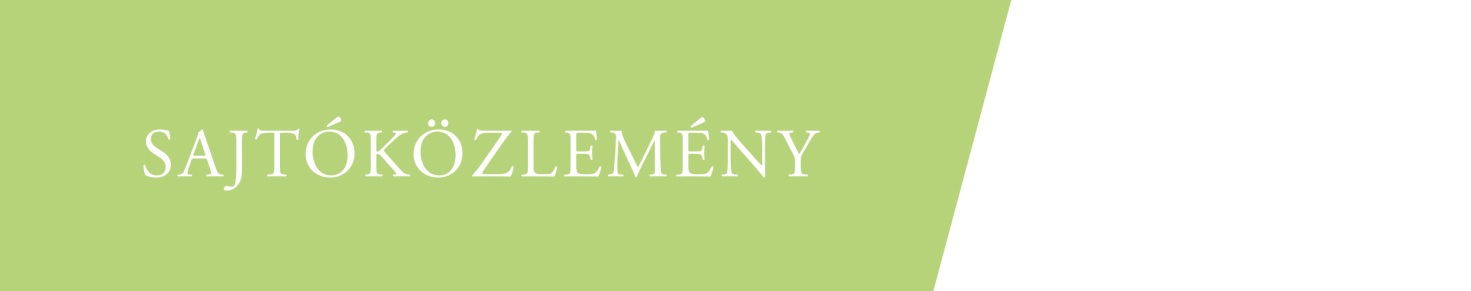 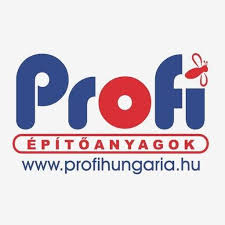 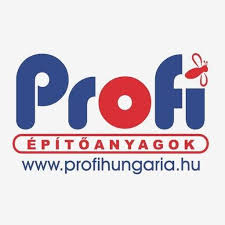 A Profibaustoffe Hungária Kft. 2018.01.01-től induló, kétéves kutatás-fejlesztési projekt megvalósítását tűzte ki célul. A KFI_16-1-2017-0369 számú projekt a Nemzeti Kutatási Fejlesztési és Innovációs Alapból biztosított támogatással, a Vállalatok K+F+I tevékenységének támogatása pályázati program finanszírozásában valósul meg. Projektünk címe: Fedő-, vagy nemesvakolat-fejlesztés, zárt cellás perlitgyöngyökkel.A Profibaustoffe Hungária Kft a dabasi telephelyén vödrös vékonyvakolatokat gyárt és állít elő külföldi alapanyagokból, az anyacég szellemi tulajdonát képező receptúrák alapján. Ezek a vékonyvakolatok az energetikai követelményeknek megfelelően alkalmazott hőszigetelő rendszerek (EPS polisztirol illetve a Kőzetgyapot) színes fedővakolatai. Az építőiparban használt vödrös vékonyvakolatok, kötőanyagtól függetlenül – műgyanta, szilikát, szilikon – fontos eleme a márványszemcse, mely szemcse határozza meg a vékonyvakolat felületét, struktúráját, illetve meghatározza a felhordott anyag végső vastagságát. Ez a szemcse külföldről érkezik hozzánk, jelentős szállítási költséggel terhelve. A tervezett fejlesztés célja, hogy olyan fedővakolatot állítsunk elő, melyben ezt a márványszemcsét zárt cellás perlittel helyettesítjük és összetételében alkalmazkodik a perlit tulajdonságaihoz. Ez az anyag a hazai piacon megtalálható, gazdaságosan szállítható, illetve egyéb előnyöket is biztosít, hisz Magyarország perlitben nagyhatalomnak számít európai összevetésben is. A perlit felhasználási területei manapság már egyre bővülnek. Azokban az országokban, ahol a környezetvédelemre fokozottan ügyelnek, egyre inkább a környezetbarát perlitet alkalmazzák a hasonló tulajdonságú mesterséges anyagokkal szemben. Alkalmazásuk hatására a környezetterhelés csökken, mivel kiváló hangszigetelő anyag, mely fontos új előny lehet a városokban lévő épületek hőszigetelése és vakolása során, továbbá hulladékkezelési problémák sincsenek a perlittel. Ezen piaci trendeket követve szeretnénk kísérleti fejlesztésünket megvalósítani.  